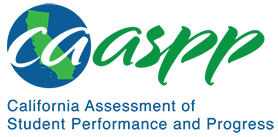 HS-ETS1-1 Engineering DesignCalifornia Alternate Assessment for Science—Item Content SpecificationsHS-ETS1-1 Engineering DesignCA NGSS Performance ExpectationStudents who demonstrate understanding can: Analyze a major global challenge to specify qualitative and quantitative criteria and constraints for solutions that account for societal needs and wants.Mastery StatementsStudents will be able to:Identify one criterion for an effective solution to a problemIdentify an example of a real-world problem or challengeIdentify which criterion or constraint is the most important in the design of a solution to a real-world problemPossible Phenomena or ContextsNote that the list in this section is not exhaustive or prescriptive.Possible contexts include the following:Ways to reduce garbage productionAir pollution from smog or wildfires that affects people’s ability to spend time outsideWays to improve the habitat for birds and common city wildlifeEnhancing mobility for people with disabilitiesWays to reduce energy use or use cleaner energy sourcesAdditional Assessment BoundariesNone listed at this timeAdditional ReferencesCalifornia Science Test Item Specification for HS-ETS1-1https://www.cde.ca.gov/ta/tg/ca/documents/itemspecs-hs-ets1-1.docxEnvironmental Principles and Concepts http://californiaeei.org/abouteei/epc/The 2016 Science Framework for California Public Schools Kindergarten through Grade Twelve https://www.cde.ca.gov/ci/sc/cf/cascienceframework2016.aspAppendix 1: Progression of the Science and Engineering Practices, Disciplinary Core Ideas, and Crosscutting Concepts in Kindergarten through Grade Twelvehttps://www.cde.ca.gov/ci/sc/cf/documents/scifwappendix1.pdfAppendix 2: Connections to Environmental Principles and Conceptshttps://www.cde.ca.gov/ci/sc/cf/documents/scifwappendix2.pdfPosted by the California Department of Education, August 2020California Science ConnectorFocal Knowledge, Skills, and AbilitiesEssential UnderstandingDefine a real-world problem or challenge (e.g., need for clean water, food, and energy sources) and identify solutions.Ability to define a real-world problem or challenge.Ability to evaluate specified qualitative and quantitative criteria and constraints in the design of a solution for a defined problem.Identify criteria for acceptable solutions to a problem.